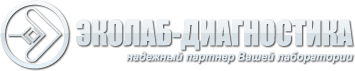 Закрытое акционерное общество «ЭКОлаб-Диагностика»142530, РФ, Московская область, г. Электрогорск, ул. Свердлова, д.11.ИНН 5035035444/КПП 503501001Тел/факс: (495) 980-08-59, (49643) 3-33-42ПРАЙС   ФГУП «ПИПВЭ им. М. П. Чумакова РАМН»ФГУП "ПИПВЭ им.М.П. Чумакова РАМН"ФГУП "ПИПВЭ им.М.П. Чумакова РАМН"ФГУП "ПИПВЭ им.М.П. Чумакова РАМН"ГЛПС Набор реагентов "Диагностикум геморрагической лихорадки с почеч-нымсиндромом  культуральный поливалентный для непрямого метода иммунофлюоресценции"8 442,00 руб.комплНабор реагентов "Раствор натрия бикарбоната (7,5%) для микробиологических  целей"211,20 руб.флакНабор реагентов "Версена раствор для культур клеток"234,30 руб.флакНабор реагентов "Трипсина раствор для культур клеток"484,00 руб.флакРаствор Хенкса (стерильный , без фенола) (ПИПВЭ им. М.П.Чумакова РАМН)234,30 руб.флакРаствор Хенкса (стерильный , с фенолом) (ПИПВЭ им. М.П.Чумакова РАМН)234,30 руб.флакНабор реагентов "Раствор Эрла с индикатором или  без индикатора для культур клеток"234,30 руб.флакНабор реагентов "Питательная среда 199 с индикатором  для культур клеток"484,00 руб.флакНабор реагентов "Питательная среда ДМЕМ для культур клеток в комплекте с Л-глутамином"378,40 руб.флакНабор реагентов "Питательная среда ИГЛА для культур клеток в комплекте  с Л-глутамином"378,40 руб.флакНабор реагентов "Питательная среда ИГЛА МЭМ для культур клеток в комплекте Л-глутамином"418,70 руб.флакНабор реагентов "Питательная среда ИГЛА МЕМ с двойным набором аминокислот и витаминов для культур клеток в комплекте Л-глутамином"438,90 руб.флакНабор реагентов "Питательная среда ИГЛА  с двойным набором аминокислот и витаминов для культур клеток в комплекте Л-глутамином"438,90 руб.флакНабор реагентов  "Питательная среда RPMI-1640 для культур клеток в комплекте  Л-глутамином"378,40 руб.флакНабор реагентов "Питательная среда с гидролизатомлактальбумина (0,5%) в растворе Хенкса для культур клеток" /450 мл/378,40 руб.флакСыворотка диагн. энтеровир. Энтеро 68, 69, 70, 71 1 мл (Чумакова)14 368,20 руб.флакСыворотка диагн. энтеровир. имм. Коксаки А 1 мл (СДЭМ к вирусам 
Коксаки А :2,4,7,9,10,)14 368,20 руб.флакСыворотка диагн. энтеровир. имм. Коксаки B 1 мл (СДЭМ к вирусам 
Коксаки В :1,2,3,4,5,6)14 368,20 руб.флакСыворотка диагн. энтеровир. имм.ЕСНО 1 мл (СДЭМ к вирусам ЕСНО:2,3,4,5,6,7,8,9,11,12,13,16,20,21,25,27,29,30,33)14 368,20 руб.флакНабор реагентов "Сыворотки диагностич. энтеровирусные моновалентные сухие для реакции нейтрализации к вирусам полиомиелита" (1,2,3 ) "СДЭм" представляют собой цельные иммунные лиофилизированные сыворотки крови кроликов, полученные в результате иммунизаций14 368,20 руб.флак"Хантагност" Тест-система иммуноферментная для определения антигенов хантавирусов  (ПИПВЭ им. М.П.Чумакова РАМН)7 968,00 руб.компл